                                 Birla Public School, Pilani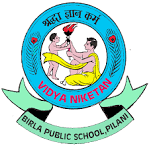                            Subject: Computer Science (I.C.T)                       Summer Holiday Assignment (2018-19)                                                                      Class: 10thQ1. Create a Web Page Named simple-html-document.html.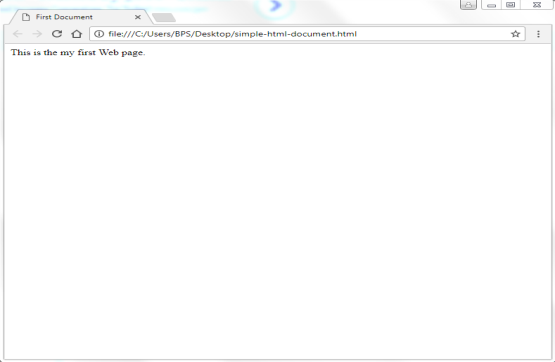 <html>
<head>
<title>First Document</title>
</head>
<body>
This is the my first Web page.
</body>
</html>Attribute:bgcolor=colornameEg:<body bgcolor=green>Attribute:background=”location of image/image_name. extension”Eg:<body background=”C:\Users\BPS\Desktop\Dollarphotoclub_66314403comp.jpg”>Attribute:Alink,vlink,textEg: <body bgcolor=green alink=red vlink=blue text=yellow>Q2. Create a Web page using following Elements/tags.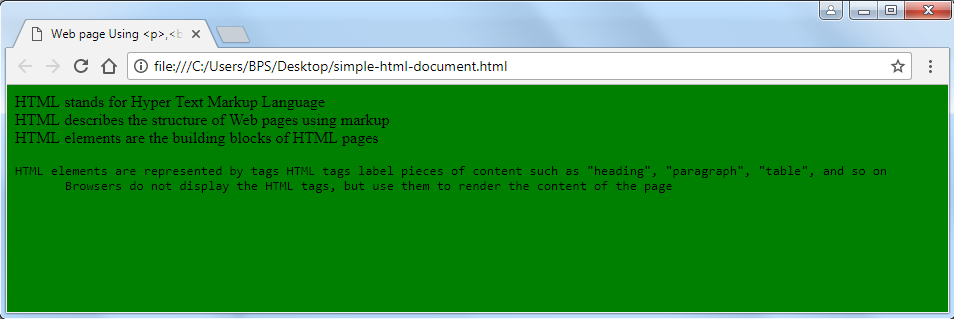 <p> Tag<br> Tag<pre> TagEg: <html>
<head>
<title>Web page Using <p>,<br> and <pre> Tag</title>
</head>
<body bgcolor=green>
<p>HTML stands for Hyper Text Markup Language<br>HTML describes the structure of Web pages using markup<br>HTML elements are the building blocks of HTML pages<br><pre>HTML elements are represented by tags       HTML tags label pieces of content such as "heading", "paragraph", "table", and so on       Browsers do not display the HTML tags, but use them to render the content of the page</pre>      </p>   </body>   </html>Q3. Create a Web page using following elements/tags.Heading tags (H1,H2,H3,H4,H5,H6)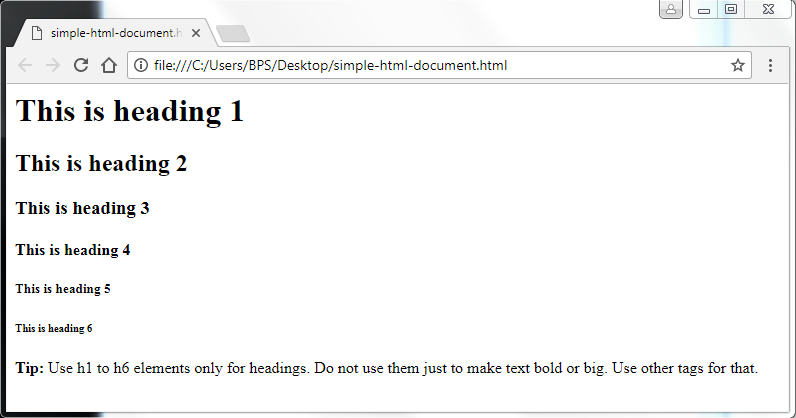 Bold tag <B><html><body><h1>This is heading 1</h1><h2>This is heading 2</h2><h3>This is heading 3</h3><h4>This is heading 4</h4><h5>This is heading 5</h5><h6>This is heading 6</h6><p><b>Tip:</b> Use h1 to h6 elements only for headings. Do not use them just to make text bold or big. Use other tags for that.</p></body></html>Attributes of heading tagsAlign=center, align=right, align=left, align=justifyEg:<h1 align=right> This is heading 1</h1>Eg:<h2 align=center>This is heading 2</h2>Eg:<h3 align=justify>This is heading 3 </h3>Font tag and its attribute Eg: <font> this is font element/tag. </font>Attributes: size, color, and faceEg: <font size=7 color=green face=”Times New Roman”>                      This is font element and its attributes                  </font>Q4. Create a Web Page Named simple-web-page.html<html><body><h2>The href Attribute</h2><p>HTML links are defined with the a tag. The link address is specified in the href attribute:</p><a href="https://www.w3schools.com">This is a link</a></body></html>Attributes: leftmargin, topmargin, and linkExample:<body background=”image.jpg” topmargin=90 leftmargin=85 link=#ff00ff text=green>Q5. Create a web page named simple-img-tag.html<html><body>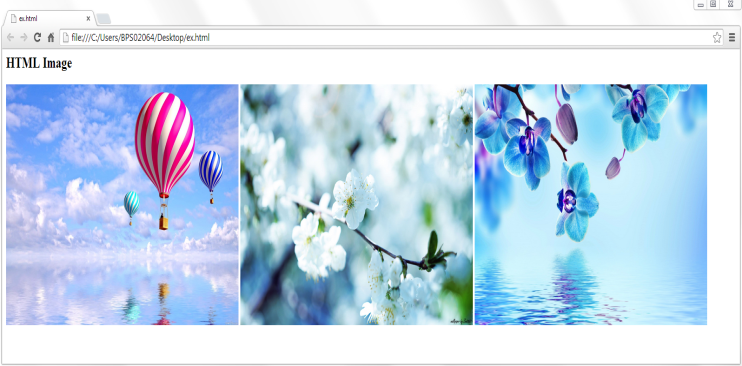 <h2>HTML Image</h2><img src="image1.jpg"><img src="image2.jpg"><img src="image3.jpg"></body></html>Attributes:width, height, and altExample:<img src=”image1.jpg” alt=”this is first image” width="500" height="377">Q6. Make a PowerPoint presentation on OneNote 365 and send on my gmail-ID btechengajeet@gmail.com Q8. Create an Account on Microsoft office 365.